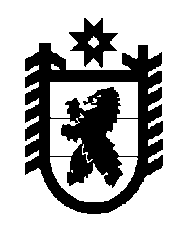 Российская Федерация Республика Карелия    РАСПОРЯЖЕНИЕГЛАВЫ РЕСПУБЛИКИ КАРЕЛИЯУтвердить прилагаемый состав Координационного совета при Главе Республики Карелия по делам ветеранов, образованного Указом Главы Республики Карелия  от 5 июня 2014 года № 45.            Глава Республики  Карелия                                                             А.П. Худилайненг. Петрозаводск5 июня 2014 года № 180-рСоставКоординационного совета при Главе Республики Карелия 
по делам ветеранов                                      23____________________Утвержден  распоряжениемГлавы Республики Карелия от  5 июня 2014 года № 180-р                     Худилайнен А.П.Худилайнен А.П.-Глава Республики Карелия, председатель Совета Улич В.В.Улич В.В.-заместитель Главы Республики Карелия – Министр здравоохранения и социального развития Республики Карелия, первый заместитель председателя СоветаШабанов Ю.А.Шабанов Ю.А.-заместитель Главы Республики Карелия по региональной политике  – Министр Республики Карелия по вопросам национальной политики, связям с общественными, религиозными объединениями и средствами массовой информации, заместитель председателя СоветаБаканчук А.А.Баканчук А.А.-начальник отдела Министерства по делам молодежи, физической культуре и спорту Республики Карелия, секретарь Совета   Члены Совета:  Члены Совета:  Члены Совета:  Члены Совета:Артемьев А.А.--военный комиссар Республики Карелия (по согласованию)военный комиссар Республики Карелия (по согласованию)Белоусов К.Ф.--председатель Совета ветеранов Управления Федеральной службы безопасности Российской Федерации по Республике Карелия (по согласованию) председатель Совета ветеранов Управления Федеральной службы безопасности Российской Федерации по Республике Карелия (по согласованию) Белянинов А.И.--председатель Карельской общественной региональной организации «ОНЕГО»  общероссийской общественной организации инвалидов войны в Афганистане (по согласованию)председатель Карельской общественной региональной организации «ОНЕГО»  общероссийской общественной организации инвалидов войны в Афганистане (по согласованию)Богданова Е.В.--Министр культуры Республики Карелия Министр культуры Республики Карелия Вавилова Н.И.--секретарь Общественной палаты Республики Карелия (по согласованию)секретарь Общественной палаты Республики Карелия (по согласованию)Воронов А.М.--Министр по делам молодежи, физической культуре и спорту Республики Карелия Министр по делам молодежи, физической культуре и спорту Республики Карелия Громов В.В.--председатель Карельского регионального отделения Общероссийской общественной организации ветеранов «Российский Союз ветеранов» 
(по согласованию)председатель Карельского регионального отделения Общероссийской общественной организации ветеранов «Российский Союз ветеранов» 
(по согласованию)Ермакова В.А.-председатель Общественной организации «Жители блокадного Ленинграда» г. Петрозаводска (по согласованию)Карпина С.П.-председатель Карельского регионального отделения общероссийской общественной организации Союз пенсионеров России «Северные колокола» (по согласованию)Кулакова Л.П.-председатель Карельской региональной общественной  организации «Отделение Союза ветеранов таможенной службы Петрозаводской таможни» (по согласованию)Макаревич А.В.-советник Главы Республики Карелия 
(по согласованию)Осиев А.Н.-председатель Карельской региональной общественной  организации ветеранов Пограничной службы «Рубеж» (по согласованию)Прохоров И.М.-председатель Карельской региональной общественной организации ветеранов органов внутренних дел и внутренних войск Карелии 
(по согласованию)Пюльзю А.С.-председатель регионального отделения Общероссийской общественной организации ветеранов уголовно-исполнительной системы по Республике Карелия (по согласованию)Рузанов В.П.-председатель Региональной общественной организации ветеранов (пенсионеров) государственной службы Республики Карелия 
(по согласованию)Смирнов В.А.-председатель Карельской региональной общественной организации ветеранов (пенсионеров) Прокуратуры Республики Карелия (по согласованию)Сигачев В.В.-председатель Карельской региональной общественной организации ветеранов 6 общевойсковой армии (по согласованию)Тельнов О.В.-заместитель Главы Республики Карелия  – Министр строительства, жилищно-коммунального хозяйства и энергетики Республики КарелияТолстиков В.Н.-председатель Петрозаводской городской общественной организации «Союз ветеранов военно-морского флота» (по согласованию)Усынин И.В.-заместитель Главы Республики Карелия – 
Министр финансов Республики КарелияХоменко И.А.-председатель Петрозаводского отделения Карельского Республиканского Союза ветеранов 
(по согласованию)Цыба А.М.-председатель Карельской региональной общественной организации ветеранов пятой дивизии противовоздушной обороны  (5 д ПВО) 
(по согласованию)Черков В.В.-председатель Карельского республиканского отделения Всероссийской общественной организации ветеранов «БОЕВОЕ БРАТСТВО» 
(по согласованию)Черненко Н.П.-председатель Карельской республиканской общественной организации ветеранов (пенсионеров) войны, труда, Вооруженных Сил и правоохранительных органов (по согласованию)